Salate/saladKleiner winterlicher Salatmit Mangold, Rucola, Radicchiodazu Nüsse ,Orangenscheiben und fruchtiger Traubenvinaigrette               5,90 €Small salad with various seasonal leaf salads , nuts, orange shies and fruity graps vinaigrette  Gratinierter Ziegenkäseserviert auf einem Rucolabett mit Mandarinen, Nüssen	8,90 €und  fruchtiger  Vinaigrettegoat cheese served on a arugula bed with Tangerine ,nuts and fruity  vinaigrette  Suppen /soup   ,,selbstgemacht „Sächsische Kartoffelsuppevon sächsischen Bauernkartoffeln, mit Majoran undWiener Würstchen serviert  7 , 9 	6,95 €Saxon potato soup served with viennese sausages and herbsSoljankaUkrainische Wurst – Gemüsesuppe mit Sauerrahm, Zitrone und Baguette	5,95 €Ukrainian sausage - vegetable soup with sour cream, lemon and baguetteSkifahrersuppe- Hühnerkraftbrühemit feinem Gemüse und Hühnerfleisch  	6,50 €chicken- bouillon with coloured vegetables and  chicken meat Kleine Speisen / small  dishesGebackene Kartoffelecken	mit Kräuterschmand	5,90 €Baked Potato Wedges with herb sour creamFeines Würzfleischselbstgemacht aus Schweinefleisch und frischen Champignons,mit Käse überbacken, dazu Baguette	5,90 €Pork ragout is homemade, with cheese gratin,  mushrooms and baguetteGegrillter Pfannenkäseauf einem Rucolabett, mit 2 Semmelknödel – Speck – Spießen	7,90 €Grilled cheese  with dumplings and arugula Brotzeit auf dem Brett`lDürröhrsdorfer Wurstauswahl, Käse, Butter, Gewürzgurke und Brot 9 , 8	12,90 €Snack on the board`l   with sausage, cheese, butter, gherkin and breadVegetarisch/ VegetableRucolaspaghettimit Kirschtomaten, Kürbiskernen und gehobelten Grana Padano           	11,90 €arugula spaghetti with cherry tomatos, pumpkin seeds and  Grana PadanoRosenkohl - Kartoffel - Auflauf mit Kirschtomaten und Emmentaler  Käse überbacken                              12,90 €spicy potato - brussels sprouts gratinGeschmortes  & Gebratenes  / Braised   &  FriedElbbauern-Frühstückin der Eihülle gebratene, knusprige Bratkartoffeln, Wurst und Zwiebeln  9, 8	10,90 €Elbian farmer´s breakfast with Fried potatos, sausages, onions and eggsGebratene Schweinelebermit geschmorten Zwiebel – und Apfelringen, serviert mit Kartoffelstampf	11,90 €Roast pork liver  with braised apples and onion rings, mashed potatosOfenfrischer Dunkelbierbratenmit Rosenkohl und gebratenen Semmelknödelscheiben	12,90 €Oven fresh dark beer  roast meet, with Brussels sprouts and fried bread dumplings Gebratene Hähnchenbrustüberbacken mit Tomate und Käse, dazu Herzoginkartoffeln 8	13,90 €Fried chicken breast with tomato slices and cheese gratin and  duchess potatoesPaniertes Schweineschnitzelmit Pommes frites und kleinem Salat 8	14,90 €Breaded pork cutlets with chips  and small saladSteak  ,,au four“Schweinesteak mit selbstgemachtem Würzfleisch überbacken und Pommes frites  8	15,90 €steak from pork  with homemade spice and  chipsIn Sesam gebacken Hähnchentranchen auf sautierten Calvados-Apfel-Spalten und Kartoffelrösti	14,90 €in sesame baked chicken tranchens sauteed calvados apple slices and potato röstiSchweinemedaillons auf Schwarzwurzelrahmgemüseund gebratenen Semmelknödelscheiben	17,90 €Pork  Medaillons on salsify cream vegetables and fried bread dumpling slicesFisch/FishZanderfilet zart gebratenauf Honigmöhren und in der Pfanne geschwenkten Kartoffeln, dazu Salbeibutter	15,90 €Pike filet,  on honey  carrots and  potatoes and salve butterForelle ,, Müllerin Art „  (frisch aus dem Rathmannsdorfer Lachsbach )an Petersilienkartoffeln und aufgeschäumter Butter   8	16,90 €Trout with Parsley potatoes and foamed butter Beilagen/ Side dishesPortion:  Bratkartoffeln 9 , Kartoffeln, Pommes frites, Semmelknödel	  Fried potatoes 9,    potatoes, chips,   dumplings               Kartoffelstampf, Herzoginkartoffeln oder Kartoffelspalten                                  mushed potato, duchess potatoes, potato wedges                                      3,50 €Portion: Senf, Ketchup oder Mayonnaise	 0,50 €	 mustard, ketschup, mayonaiseDesserts/ dessertGezuckerter Espressoserviert auf Vanilleeis und Schlagsahne	4,50 €Sweetened espresso served on vanille ice cream and whipped creamKaiserschmarr`n  serviert mit Apfelmus und Puderzucker  	6,50 €  Kaiserschmarrn served with  apple puree and powdered sugarOfenwarmer Apfelstrudelmit Vanilleeis und Schlagsahne	6,50 €Oven- warm apple swirl with vanilla ice cream and whipped creamKuchen / cake Dresdner Christstollen (Rosinenstollen) 	2,20 €Dresdner Eierschecke   ( Dresden Egg Cake )	3,20 €Pflaumenkuchen mit Streusel  ( plum pie with crumes ) 	3,00 €Portion Schlagsahne  ( Portion of whipped cream )                                                                                                                                                                                                                                                                                                                                   	0,90 €Weitere Kuchen erfragen Sie bitte am Buffet. ( Unsere Kuchen werden zubereitet aus glutenhaltigen Getreide und Eiern. Sie können Spuren von Erdnüssen enthalten.)  Our cakes are prepared from gluten- containing cereals and eggs.They can contain traces of peanuts.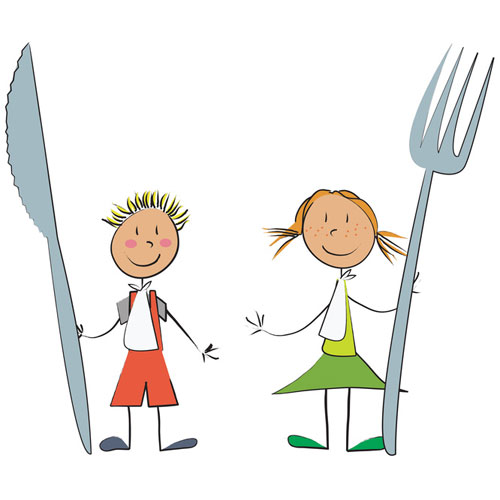 Käpt`n  Blaubärs – LieblingsessenFischstäbchen mit Kartoffelstampf,                                  Tomatensauce und Salat                               5,50 €Fish sticks with mushed potato, tomato sauce and salad,,Micky Mouse - Superschmaus“                          Pommes frites mit Wiener Würstchen                  5,00 €chips with Wiener sausages  ,,Schafi`s süßer Traum“                      Kartoffeln, Bratensauce und Buttergemüse           5,00 €Potatos with Bratensauce and buttervegetablesThomas und seine Freunde essen nach demDampfen am liebsten           Spaghetti mit Tomatensauce  und geriebenen Käse      5,00 €Spaghetti with tomato sauce and grated cheeseZUM NACHTISCH GIBT ES:1 Eiskugel nach Wahl                           mit Schokosauce und bunten Streuseln              2,50 €1 ice ball of choice with chocolate sauce and colorful sprinkles                                               Apfelmus mit Sahne                  	 2,50 €            Apple puree  with whipped creamWir wünschen unseren Kleinen Gästen einen guten Appetit. Kaffee / coffeeTasse Kaffee ( cup coffee)	2,30 €Kännchen Kaffee ( juggling coffee )	3,50 €Tasse Café Crème Schümli  (Cup Coffee cream )	2,50 €Espresso	2,50 €Tasse Trinkschokolade ( cup chocolate)	2,60 €Tasse Trinkschokolade mit Schlagsahne ( cup chocolate with cream)	3,50 €Großer Französischer Milchkaffee (Big french white coffee)	3,50 €Latte Macchiato	3,50 €Cappuccino	3,50 €Cappuccino Amaretto	5,50 €Groq vom Rum  (groq oft he rum)	5,00 €Heisse Zitrone ( Hot citron)	3,00 €Tee mit Rum ( Tee with rum)	5,50 €Teesorten / Tea  Tasse:	2,50 €Kännchen: 	4,80 €Schwarzer Tee :  Darjeeling, Earl Grey, Assam, Ostfriesenmischung Black tea	Früchte Tee:       Hagebutte (rose hip) , Früchtemischung (fruit),        fruit tea                  Wildkirsche (wildcherry)Kräuter  Tee:     Pfefferminz (Peppermint), Kamille (camille), 6 Kräuter (six herb)herbs tea:                  Fenchel – Anis (fennel-anniseed), Grüner Tee (grean Tea)                             Roibush- Karamell (Rooibos- caramel)	Kaffeespezialitäten / Coffee specialitiesKaffee Shooter / Coffee shooterCappucino mit 2cl Eierlikör (Cappuccino with 2cl egg liqueur)	5,50 €Mexikanischer Kaffee / Mexican CoffeeEspresso, heiße Schokolade und frische SchlagsahneEspresso with hot chocolate and whipped cream	5,50 €Baileys coffeeKaffee mit Baileys liqueur und SchlagsahneCoffee with Baileys and whipped cream	5,50 €Baileys Latte MacchiatoLatte Macchiato mit Baileys irish crème verfeinertLatte Macchiato with Baileys crème sophisticated	5,50 €“ After Eight “ Latte Macchiato Macchiato mit After Eight verfeinertLatte Macchiato with After Eight sophisticated	5,50 €Russische SchokoladeHeiße Schokolade mit Rum und SchlagsahneHot Chocolate with Rum and whipped cream	5,50 €Irish CoffeeKaffee mit Whiskey und Schlagsahne verfeinertCoffee with Whisky and whipped cream sophisticated	5,50 €Alkoholfreie Getränke / Soft drinkTafelwasser classic, medium, still  0,2l	2,00 €Tablewater sparkly, medium, stillFlasche Wasser classic, medium, still  0,75l	5,00 €Bottle Water sparkly, medium, stillGinger Ale  0,2l 	2,50 €Bitter Lemon 0,2l	2,50 €Tonic Water  0,2l	2,50 €Apfelschorle, Rhababerschorle, Birnenschorle 0,2l	2,50 €Applespritzer, Rhababerspritzer, Nutspritzer              	Spezi, Cola, Eistee ( Tee-Frucht- Aroma)  0,2l	2,50 €Mate, Cola, Icetea ( Tea-Fruit-AromaZitronen,-Orangenlimonade , Himbeerbrause 0,2l	2,50 €Lemons,-Orangelemonade,RaspherrysprinklerOrangina (Orangenlimo) mit Fruchtfleisch  0,25 l Fl.	3,00 €Orangina (Orangelemonade) with fleshHeides Säfte / Heides JuiceOrangensaft ( Orangejuice ) 0,2l	2,50 €Apfelsaft (Applejuice ) 0,2l	2,50 €Sauerkirschsaft ( Cherryjuice )  0,2l	2,50 €Bananensaft ( Bananensaft ) 0,2l	2,50 €Grapfruchtsaft ( Grapefruitjuice ) 0,2l	2,50 €Tomatensaft ( Tomatojuice ) 0,2l	2,50 €Rhabarbersaft ( Rhabarberjuice ) 0,2l	2,50 €Biere vom Fass/ Beer of the barrelRadeberger Pils ( small ) 0,3l	2,90 €Radeberger Pils  ( big ) 0,4l	3,90 €Ur-Krostitzer Pils (small) 0,3l	2,50 €Ur-Krostitzer Pils ( big) 0,4l	3,20 €Ur-Krostitzer Schwarzbier ( small  Blackbeer) 0,3l	2,70 €Ur-Krostitzer Schwarzbier ( big Blackbeer) 0,4l	3,50 €Radler, Alster ( small shandy ) 0,3l	2,70 €Radler, Alster ( big shandy ) 0,4 l	3,20 €Flaschenbier / Bottle beerSchöfferhofer Weizen hell oder dunkel  0,5l	3,60 €Schöfferhofer Wheat brightly or darklySchöfferhofer Weizen Alkoholfrei  0,5l	3,60 €Schöfferhofer Wheat alcohol freeFlasche Clausthaler Alkoholfrei  0,33l	3,50 €Bottle Clausthaler alcohol freeFlasche Bayrisch Malzbier  0,5l	3,50 €Bavarian malt beerAperitifGlas Sekt/Orange ( Glass sparkling vine/ orange )	3,90 €Glas Hugo ( Prosecco, Holundersirup, Crasheis,frischer Minze )	5,50 €Glass Hugo ( Prosecco, elderberry syrup,crashice , freh Mint )Glas Aperol Sprizz ( Prosecco,Aperol, Crasheis , Ginger Ale) 	5,50 €Glass Aperol Sprizz ( Prosecco, Aperol,crashice, Ginger Ale)Martini Bianco  5cl	4,50 €Sandemann Sherry Dry  5cl	4,50 €  Longdrink  alkoholfrei / Longdrink non alkoholicFreshmaker  (Lemonjuice, Ginger Ale, Crash ice)	5,50 €Longdrink   / Longdrink  alkoholicCuba Libre   (Havanna Club Rum, Cola, Limette, Crash ice)	5,50 €Gin Tonic / Orange  0,2l	5,50 €Campari Orange / Tonic  0,2l	5,00 €Whisky Cola   (Johnnie Walker, Cola, Lemon, Crash ice	5,50 €Caipirinha   (Cachaca, Rohrzucker, Limette, crash ice)	5,50 €Liköre/liqueursEierlikör( egg liqueur),Bailey`s , Sambuca 	2cl	2,50 €	4cl  5,00 €WeinbrändeGoldkrone,Chantr`e 	2cl		3,00 €	4cl  5,00 €Schnäpse/SchnappsWodka Gorbatschow( Vodka Gorbatschow)  	2cl	3,00 €Nordhäuser Doppelkorn ( North houses double grain) 	4cl		5,00 €Malteser Kreuz Aquavit  Kräuterschnäpse/HerbschnappsKönigsteiner Berggeist (Kingsteiner mountain troll )  2cl	2cl	3,00 €Gebirgskräuter, Jägermeister, Underberg  2cl	4cl	5,00 €Ramazotti, Fernet Branca  2cl	Karlsbader Becherovka  2clObstbrände/ Fruit firesWilliamsbirne, Obstwasser  2cl	2cl	3,50 €(Williamsnut, Fruitwater )	4cl 6,00 €Geist von Rathen/ Ghost from RathenWaldhimbeergeist, Haselnussgeist, Feiner Kräutergeist                         2cl	3,50 €( Woodraspherryghost, Noble Hazelnutghost,  herbsghost )                                                         4cl 6,00 €Pirnaer Apfelgeist, Holundergeist,Schwarze Johannisbeer(Appleghost,  Holberryghost, Black currentghost)WhiskeyJohnny Walker Scotch Whiskey	2cl	3,00 €	4cl	5,00 €